台北和平基督長老教會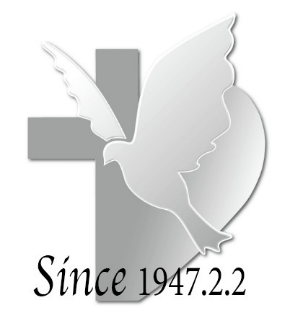 【跟隨基督，齊心建造】主日禮拜程序【建造與禱告講道大綱】一、前言   1.尼希米所處的時代背景     主前586年--巴比倫攻下耶路撒冷，流放以色列人。     主前516年--波斯王允許他們返回耶路撒冷重建聖殿。     主前446年--尼希米是第三批返回之人，距離第一批重建聖殿已過70年。   2.第二季透過8次主日講道，讓尼希米成為我們的信仰同伴。   3.讓我們透過他的禱告，了解他在禱告中所經歷的。二、尼希米的禱告(一)禱告中的情感表達    1.禱告不僅是與神對話，也是我們屬靈生活的溫度計。    2.被挑起一種「神聖的不滿足」。(二)關於信心    1.信心是我們與神之間緊密聯繫的關鍵。    2.信心源於對上帝的認識，透過禱告表達信靠。    3.我們也應該思考，在生活中何處體驗上帝的信心？      讓我們憑藉上帝的應許，經歷信心的挑戰和成長。(三)認罪和代求    1.認罪是靈命成長的關鍵。    2.「認同性的悔改」展現了對同胞和土地的關愛，並挑戰現今的個人主義。    3.以西結書22:30(四)禱告的真諦    1.他跟上帝求了什麼﹖(尼1:11)    2.不僅是祈求上帝行動，更是一種經歷自己被改變，參與在上帝的計畫中。三、默想和回應行動     1.在禱告中，我們是否感受到被神更新和改變？     2.我們會害怕神改變我們嗎﹖上帝有藍圖，我們有的是拼圖。     3.或許會發現某一個時刻，改變了我們的生命軌跡。       讓我們留意這些時刻，並在禱告中感謝神。【金句】我在他們中間尋找一人重修城牆，在我面前為這地站在缺口上，        使我不致滅絕它，卻連一個也找不著。(以西結書22:30)【本週樂活讀經進度】【重要事工消息】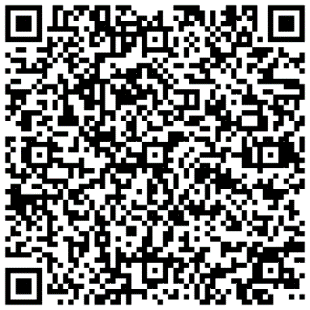 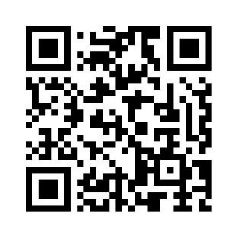 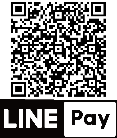 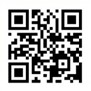 代表本主日有聚會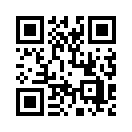 一、前言當大家看見今天的講道題目「超過想像的旅程」，你想到什麼﹖我發現在經過兩年多的疫情之後，逐漸回歸正常生活前的現象，就是周圍不少人陸陸續續，有外出旅行的安排。記得我前一次出國是2020年1月和家人的旅行，回來後疫情就開始。二、進入經文—一段旅程，兩位特別的人今天，我們要看的經文中，也是一段關於旅程的記載，是關於兩位在使徒行傳中很特別的人。在作者路加的描寫中，這整個故事就像一幕幕的電影，第一個出現的是腓利，他不像使徒行傳中的彼得、約翰、或是保羅，看到他們多多的事蹟，他也不是使徒，卻是跟司提反一樣，是被大家選出來管理飯食的，是七位執事中的一位，不過起初被大家選出來管理飯食的人，卻在上帝的帶領下，使上帝大大使用。就像司提勇敢在眾人面前做見證，後來被抓去用石頭打死，成為第一位的殉道者。那時，信徒開始受迫害，離開耶路撒冷。腓利也去到撒馬利亞去傳福音，透過神蹟奇事讓整個撒馬利亞城的人，歡歡喜喜，同心合意聽他的話來信耶穌。在這之後，腓利聽見一位主的使者吩咐他，往耶路撒冷南邊，一條通往迦薩的路，作者路加又補充一句，那條路是曠野。我們就像看到電影中的一幕，在一片黃灰色的土沙跟石頭中，有一個黑黑一點的人，只有他跟自己的身影，一步一步向前走，日頭、熱風、流汗，跟好像走都走不完的路，這跟在撒馬利亞城中受人歡迎的狀況完全不同啊！我想，不只是腓利會想，我們開始想，主的使者要腓利去那裏做什麼啊？有什麼樣的事情會發生，我們靜靜在看，也有一種的期待。在這同時，鏡頭一換，我們又看到在路的另外一邊，有一台高貴的馬車，從耶路撒冷城出來，同樣走進這條往曠野的路，馬車裡面昰一位埃提阿伯人，是在他國家的女王甘大基手下，總管他的銀庫，是一位有權的太監。埃提阿伯是一個在非洲埃及南邊的王國，這個國名的意思，就是「燒到黑黑的臉」。太監，對第一世紀的猶太人來說，他們會了解這是在一些外國國家，在王宮中管理大事所必要的一種身分，這是一位尊貴和權能的非洲人，不過，這也跟猶太人完全沒關係。當我們跟著作者所引發的好奇心，想說這位尊貴的大官，他去耶路撒冷做什麼﹖什麼？他去耶路撒冷敬拜，現在結束了要回去。當我們再看近去看，現在這位尊貴的大官，離開那個繁華的耶路撒冷城，在這段遠遠要回去的路途中，進入曠野，他在做什麼？管理銀庫的大官，到底他是在看所採買的清單，或是財務的報表，都不是，在這個什麼都沒有的曠野中，他在讀聖經以賽亞書。大家想看看，從我們自己的經驗來講，當我們禮拜天做完禮拜，坐在要回家的公車、還是計程車上，如果你還打開手機的聖經APP在讀牧師剛才講的經文，那的確是對信仰真正的認真。或許，他是一位改信猶太教的外邦人，或者是一位敬虔相信上帝的人。不論如何，你我都要承認，這是一位真特別的人，在這個天氣很乾的時刻，不僅是他的嘴很乾，他的心，也很乾渴。這時，當這兩個人在曠野中相遇的時，聖經記載，聖靈對腓利說「進前去，靠近這輛車」，他就跑近，聽到車內傳出大聲唸聖經的聲。或許我們會奇怪，這是腓利的耳朵很厲害，還是另外一個神蹟﹖但是更加有可能，是因為當時人讀書都要大聲唸出來，何況這是曠野，唸大聲一點也沒關係。腓利邊跑邊問「你所讀的，你會明白嗎？」那個人回應說「沒人指教我，怎會明白？」就邀請他上車，一起坐。如果我是導演，將鏡頭拉近帶到車內，這兩位陌生人坐在一起，在大日頭，馬車摳囉摳囉在走，專心看著一捆羊皮卷的書，那段記載以賽亞書53章的經文，腓利就從這段經文，開始說起這是上帝對先知特別的啟示，這段經文所寫的，現在也已經應驗在耶穌身上，祂為世人受苦，在耶路撒冷城外被釘死在十字架上，替眾人的罪來受苦贖罪，這些話使他了解先知所寫。同時，究竟腓利又說了什麼﹖會不會也說起聖靈降臨的經過，以及他信主的見證等等，經文中沒有特別說。也不知他們說多久，突然，馬車行到有水的地方，這位太監的心也開闊起來，就對腓利說，你看，這裡有水，我可以受洗禮嗎？馬車就停下來。我們看見這兩個人，一步一步走進水內，水透過他們衣裳，身體感覺涼起來，直到他整個人浸在水裡，又聽見腓利對他，因為你已經相信耶穌基督是上帝的子，某某人，我奉父子聖神的名，給你行洗禮。當他在水裡，當水流過他的面，他不再口渴，乾渴的心也好像海綿要快快來吸收水分。這一個特別的時刻，一個恩典的時刻，也是榮耀歸天父的時刻。忽然，這個故事就在這裡結束，上帝的靈將腓利帶走。太監看他突然不見了，就很歡喜地繼續上路回家。我想，對腓利來說，在那次的旅程中，他成為復活主耶穌的見證人，跟人分享信仰，因著這樣，成為一趟超過想像的旅程。親愛的弟兄姊妹，我們在讀這段記載時，你有相信這樣奇妙的事會發生你身上嗎？當我們同樣領受一個耶穌的信，同受一個洗禮，同領受一個聖餐，這些經文好像在挑戰我們，在每天的生活中，你我可有準備好，去聽見聖靈特別的引領﹖你有否經歷過，聖靈透過我們去服事別人、祝福別人呢﹖以下要跟大家分享兩個我自己的故事。三、我的兩段經歷故事第一個，是我還在神學院讀書時，那年暑假我在竹圍馬偕醫院接受CPE，為為期10週的訓練。在那一天我到病房探訪，那是訓練課程中的一部分。我遇到一位瘦瘦，大約五十多歲的先生，他看起來精神不錯，原來醫生跟他說明天就可以出院，所以心情輕鬆。談話中，我介紹自己是神學生，就是以後要做牧師的，他就開始談到以前同事曾帶他去過教會，他覺得牧師很厲害，很會禱告。也說到當他的小孩還小的時，他也曾想過要送小孩去教會參加活動，因為參加教會的小孩不會變壞。在談話中，我感覺他對信仰很有好感，我也鼓勵他可以去教會，他也客氣地說謝謝，又主動跟我說隔壁床的那位看護是基督徒，可以去跟他說話，我就去。當我離開那個病房前，還走回去跟他說祝他平安後才離開，再繼續去隔壁的病房探訪。那時已經接近五點下班時間，當我從別的病房出來，還在想剛才跟這位先生的談話，感覺他的心很柔軟，正巧就在走廊碰到他，跟他歡喜打招呼。之後，我走去二樓福利社買飲料，下樓梯，又在舊大樓的樓梯口遇到他，我們兩個人都嚇一跳，又有一點害羞，或許他的心裡也在想，怎麼又遇到了阿！當我回去義工辦公室將制服背心放好，再走出來等交通車的時候，這時，我又看見他從醫院門口慢慢走出來，經過我排隊的面前，那時，我轉頭看交通車的時間表，又看手錶，還有五分鐘。你相信嗎﹖當交通車還來沒來之前，我又看見他從我面前走回醫院，不過這次，他走在馬路的另一邊。這時，車來了，我上車，坐在交通車內，其他人也陸陸續續上車，我當時還有個意念，想說他會不會也上車﹖這次沒有。在車上我想著，剛才怎麼會有這麼奇妙的事情阿！這時，車開了，看著車窗外漸漸遠離的醫院，我竟不自覺地吐一口氣。但是突然間，我的眼睛開了，我的心被掐了一下，剛剛是不是聖靈一直對我說話「維倫，你是不是還有一些話要對這位先生說，是比恭喜他出院還要好的好消息，那是關於生命的福音阿」！不過，在那一次，我卻沒準備好，讓機會一次又一次的過去。這時，雖然我的眼睛開了，我的心卻開始難過，開始後悔，因為我知道明天不會看見他，後天也不會。兄弟姊妹，我真正相信在我們的生活中會領受聖神的感動，有時是會給我們安慰，有時會催逼讓我們去見證上帝的恩典，成為主耶穌的見證人。但是，在這一切事經過，我們是像故事中的腓利和太監，心中歡歡喜喜來讚美上帝﹖還是像我那樣，當我坐在車上，站在此，還是懊悔，心中憂憂愁愁的離開。同樣是聖靈的引導，卻有不同的結果，各位，你曾經歷聖靈這樣的引導和感動嗎？下一次你要怎樣作？另外一個故事，是當我在淡水當牧師的時，，連續好幾年在6月2日馬偕逝世紀念日前，聯合淡水眾教會一起舉辦馬偕日活動—包括園遊會、以及眾教會的聯合禮拜。其中有兩三年，在園遊會當中，有設一個攤位可以換裝，讓參加的民眾可以穿好後拍照，同時我們會請他們留下聯絡地址，之後一個禮拜裡，我們會去家裡拜訪，在那個還沒有智慧型手機拍照功能的時代，我們藉著送照片和禮物的方式，去進行逐家傳福音佈道。當然，這需要受訓練，活動前幾次訓練，我帶著教會的兄姊們去參加，所謂訓練，也包括最後就直接在淡水老街上，透過五色珠(綠黑紅白黃)，跟人分享耶穌的福音。還記得有其他教會的幾位小朋友，高興地跑回來，說他們跟好多淡水老街上的人介紹耶穌，五色珠都發完了，還要回來再拿，再下去，看著他們那樣興奮，也讓我們深受激勵，小學五六年級的小朋友們就這麼勇敢，我們大人也要加油。我還記得，那年在園遊會之後那個禮拜，就以我們教會作基地，週一到週五的早上和下午，各教會受訓過的兄姊，聚集一同敬拜禱告後，分組出去逐家探訪，再回來教會報告各組的結果，並將決志的結果寫在一個大表上，也有安排同工留下守望禱告。那次，我希望也可以帶領人決志禱告信耶穌，並為自己禱告。前幾天我參加好幾次，發現並不容易，我在探訪中有替人禱告，卻對方都沒有決志，我繼續禱告求主帶領。到了禮拜五下午，最後一個時段，在敬拜和禱告之後，大家準備出發，那時段因為臨時有人沒來，需要安排有人留下來守望禱告，帶領的牧師問我「請你留下守望禱告，好嗎﹖」我說好，但心裡感到一種失落，因為我想今天是最後的機會。當大家出去後，我留在那裏守望禱告，禱告再禱告。沒多久，突然幹事打電話上來，跟我說「牧師，現在教會來了一個人，說想要受洗信耶穌，你能不能下來跟他談一下﹖」那是一位男性，透過朋友簡訊傳給他一些聖經經文來鼓勵他，那天下午他走進教會，希望有人能跟他談談，什麼叫做信耶穌，怎樣能成為基督徒，怎樣才能夠受洗等﹖我跟他談話，帶領他作決志禱告，並約他禮拜天來教會，後續還要參加學道班。跟他邊說，我心裡很激動的在想，這也太神了吧！當兩三個小時之後，我們其他組員們陸續回來，大家輪流報告各組的狀況，將帶領決志的人寫在大表上，到最後要統計的時候，我舉起手來跟他們說「等一下，還有一個」，跟他們說了剛才在教會發生的事。還記得當帶領的牧師說「讓我們將一切的榮耀歸給上帝」時，大家一起同心開口禱告，為著能傳福音、分享信仰，為著所經歷的這些，心中是滿滿的感恩和喜樂啊！四、結論你相信你現在正走在一趟超乎想像的旅程中嗎﹖我親愛的弟兄姊妹們，我相信我們現在正走在一趟超乎想像的旅程中，雖然我們不知道再來這個禮拜中，上帝會將誰帶到你的身邊，讓你有機會可以分享，分享上帝的奇妙、上帝的愛、主耶穌的拯救，分享主耶穌在你的生命見證。或在參加旅行團的時候，或在你和朋友喝下午茶的時刻，還是在和社區鄰居、辦公室同事談話的時候。讓我們都做好準備，那是聖靈在你在我心中引領，如果我們願意，將會經歷超乎想像的旅程，願上帝幫助我們，也祝福我們這些聽祂話語又遵行的人，阿們嗎﹖第一堂禮拜講 道：蔡維倫牧師講 道：蔡維倫牧師講 道：蔡維倫牧師第二堂禮拜講 道： 講 道： 講 道： 蔡維倫牧師蔡維倫牧師司 會：張世安執事司 會：張世安執事司 會：張世安執事司 會：司 會：司 會：林純純執事林純純執事司 琴：陳美晴姊妹司 琴：陳美晴姊妹司 琴：陳美晴姊妹司 琴：司 琴：司 琴：顏良家姊妹顏良家姊妹領 詩：領 詩：領 詩：潘致偉弟兄潘致偉弟兄同心歌頌預備心敬拜上帝預備心敬拜上帝預備心敬拜上帝預備心敬拜上帝預備心敬拜上帝預備心敬拜上帝會眾會眾會眾序樂安靜等候神安靜等候神安靜等候神安靜等候神司琴司琴司琴宣召司會司會司會聖詩第一堂(華) 新聖詩 第27首「我主上帝」(華) 新聖詩 第27首「我主上帝」(華) 新聖詩 第27首「我主上帝」(華) 新聖詩 第27首「我主上帝」(華) 新聖詩 第27首「我主上帝」會眾會眾會眾聖詩第二堂(台) 新聖詩 第27首「我主上帝」(台) 新聖詩 第27首「我主上帝」(台) 新聖詩 第27首「我主上帝」(台) 新聖詩 第27首「我主上帝」(台) 新聖詩 第27首「我主上帝」會眾會眾會眾信仰告白台灣基督長老教會信仰告白台灣基督長老教會信仰告白台灣基督長老教會信仰告白台灣基督長老教會信仰告白台灣基督長老教會信仰告白會眾會眾會眾祈禱司會司會司會啟應新聖詩 啟應文15詩篇51新聖詩 啟應文15詩篇51新聖詩 啟應文15詩篇51新聖詩 啟應文15詩篇51新聖詩 啟應文15詩篇51會眾會眾會眾獻詩第一堂我是啥人我是啥人我是啥人我是啥人我是啥人黃琦娜周芝萱黃琦娜周芝萱黃琦娜周芝萱獻詩第二堂祢是我的一切祢是我的一切祢是我的一切祢是我的一切祢是我的一切青契詩班青契詩班青契詩班聖經尼希米記 1:3-11尼希米記 1:3-11尼希米記 1:3-11尼希米記 1:3-11尼希米記 1:3-11司會司會司會講道建造與禱告建造與禱告建造與禱告建造與禱告建造與禱告蔡維倫牧師蔡維倫牧師蔡維倫牧師回應詩第一堂(華) 新聖詩 第348首「求上主教我祈禱」(華) 新聖詩 第348首「求上主教我祈禱」(華) 新聖詩 第348首「求上主教我祈禱」(華) 新聖詩 第348首「求上主教我祈禱」(華) 新聖詩 第348首「求上主教我祈禱」會眾會眾會眾回應詩第二堂(台) 新聖詩 第348首「求主教示阮祈禱」(台) 新聖詩 第348首「求主教示阮祈禱」(台) 新聖詩 第348首「求主教示阮祈禱」(台) 新聖詩 第348首「求主教示阮祈禱」(台) 新聖詩 第348首「求主教示阮祈禱」會眾會眾會眾奉獻新聖詩 第382首 第1、5節新聖詩 第382首 第1、5節新聖詩 第382首 第1、5節新聖詩 第382首 第1、5節新聖詩 第382首 第1、5節會眾會眾會眾經文背誦會眾會眾會眾報告交誼 司會司會司會祝福差遣第一堂(華) 新聖詩 第398首「願我救主耶穌基督」(華) 新聖詩 第398首「願我救主耶穌基督」(華) 新聖詩 第398首「願我救主耶穌基督」(華) 新聖詩 第398首「願我救主耶穌基督」(華) 新聖詩 第398首「願我救主耶穌基督」會眾會眾會眾祝福差遣第二堂(台) 新聖詩 第398首「願咱救主耶穌基督」(台) 新聖詩 第398首「願咱救主耶穌基督」(台) 新聖詩 第398首「願咱救主耶穌基督」(台) 新聖詩 第398首「願咱救主耶穌基督」(台) 新聖詩 第398首「願咱救主耶穌基督」會眾會眾會眾祝禱蔡維倫牧師蔡維倫牧師蔡維倫牧師阿們頌會眾會眾會眾尾頌第二堂每一日每一日每一日每一日每一日青契詩班青契詩班青契詩班殿樂司琴司琴第三堂禮拜講 道：蔡維倫牧師講 道：蔡維倫牧師講 道：蔡維倫牧師講 道：蔡維倫牧師講 道：蔡維倫牧師司 琴：張希如姊妹司 琴：張希如姊妹司 琴：張希如姊妹司 琴：張希如姊妹司 會：吳夏語執事司 會：吳夏語執事司 會：吳夏語執事司 會：吳夏語執事司 會：吳夏語執事領 詩：黃琦娜姊妹領 詩：黃琦娜姊妹領 詩：黃琦娜姊妹領 詩：黃琦娜姊妹敬拜讚美會眾會眾會眾信仰告白台灣基督長老教會信仰告白台灣基督長老教會信仰告白台灣基督長老教會信仰告白台灣基督長老教會信仰告白台灣基督長老教會信仰告白台灣基督長老教會信仰告白會眾會眾會眾經文背誦會眾會眾會眾消息報告司會司會司會歡迎禮司會司會司會守望禱告司會司會司會奉獻委身新聖詩 第382首 第1、5節新聖詩 第382首 第1、5節新聖詩 第382首 第1、5節新聖詩 第382首 第1、5節新聖詩 第382首 第1、5節新聖詩 第382首 第1、5節會眾會眾會眾聖經尼希米記 1:3-11尼希米記 1:3-11尼希米記 1:3-11尼希米記 1:3-11尼希米記 1:3-11尼希米記 1:3-11司會司會司會證道信息建造與禱告建造與禱告建造與禱告建造與禱告建造與禱告建造與禱告蔡維倫牧師蔡維倫牧師蔡維倫牧師回應詩歌打開天窗打開天窗打開天窗打開天窗打開天窗打開天窗會眾會眾會眾祝禱蔡維倫牧師蔡維倫牧師蔡維倫牧師阿們頌會眾會眾會眾日期4/29(一)4/30(二)5/1(三)5/2(四)5/3(五)進度約伯記29約伯記30約伯記31約伯記32約伯記33禮拜類  別類  別時  間場  地場  地上週人數上週人數禮拜第一堂禮拜第一堂禮拜主日  8:30五樓禮拜堂     五樓禮拜堂     61306禮拜第二堂禮拜第二堂禮拜主日 10:00三、四樓禮拜堂 三、四樓禮拜堂 205306禮拜第三堂禮拜第三堂禮拜主日 11:30五樓禮拜堂     五樓禮拜堂     40306禱告會類別類別時間本週本週上週/次下次聚會日期禱告會類別類別時間場地內容 / 主理人數下次聚會日期禱告會第一堂會前禱告第一堂會前禱告主日  8:20五樓禮拜堂教牧團隊55/5禱告會第二堂會前禱告第二堂會前禱告主日  9:50三樓禮拜堂教牧團隊135/5禱告會第三堂會前禱告第三堂會前禱告主日 11:00五樓禮拜堂敬拜團25/5禱告會禱告會禱告會週四 19:301F01陳光勝牧師195/2禱告會早禱會早禱會週五  8:402F02 陳群鈺姊妹45/3團契聚會松年團契松年團契主日  8:406F03樂活讀經135/5團契聚會成人團契成人團契主日  9:002F02獻詩練習355/5團契聚會成人團契成人團契主日 11:302F02練詩355/5團契聚會婦女團契婦女團契週二10:001F01慶生會374/30團契聚會方舟團契方舟團契主日13:307F03生命見證175/5團契聚會青年團契青年團契週六19:00B1禮拜堂練詩205/4團契聚會少年團契少年團契週六19:00B2禮拜堂專講105/4小組聚會腓立比小組主日每月第1、3主日11:306F02陳詞章小組長95/5小組聚會腓立比小組主日每月第3主日11:306F01謝敏圓長老95/19小組聚會喜樂小組主日每主日10:006F05劉永文弟兄205/5小組聚會活水小組主日每月第2主日12:007F06吳雅莉牧師55/12小組聚會大數小組主日每月第1、3主日11:307F06許素菲小組長35/5小組聚會依一小家主日每月第2、4主日11:30B101蔡雅如姊妹75/12小組聚會畢契小家主日每主日14:006F04洪婕寧姊妹105/5小組聚會宗翰小組主日每主日21:00線上聚會蔡宗翰弟兄85/5小組聚會親子成長小組主日每主日13:307F03徐嘉鴻弟兄‧陳盈嘉姊妹大205/5小組聚會親子成長小組主日每主日13:307F03徐嘉鴻弟兄‧陳盈嘉姊妹小335/5小組聚會甘泉小組週二每週二10:006F03親近大自然124/30小組聚會新苗小組週二每週二19:006F01陳群鈺小組長74/30小組聚會路加小組週二每月第3週19:307F06周德盈小組長85/21小組聚會長輩小組三每週三 9:451F01長輩分享、銀髮健康操625/8小組聚會K.B小組週五每週五10:001F01陳群鈺小組長165/3小組聚會K.B II小組週五每週五10:00約翰館陳秀惠長老55/3小組聚會安得烈小組10A週五每月第1週五19:30線上聚會溫秋菊、鄭麗珠小組長45/3小組聚會葡萄樹小組六每月第4週六15:006F03黃瑞榮長老105/25查經班以斯拉查經班以斯拉查經班每月第二主日8:45-9:506F03高正吉長老465/12查經班生命建造查經班聖經共讀撒母耳記生命建造查經班聖經共讀撒母耳記每月一次 週六10:00五樓禮拜堂莊信德牧師 實體21/線上26共47人 莊信德牧師 實體21/線上26共47人 5/18詩班樂團撒母耳樂團撒母耳樂團主日13:30B2禮拜堂張中興團長215/5詩班樂團希幔詩班希幔詩班週二20:002F02范恩惠傳道184/30詩班樂團青契敬拜團青契敬拜團週六15:30B1禮拜堂邵祥恩弟兄-詩班樂團和平敬拜團和平敬拜團週六14:00B102楊承恩執事3-社區和平關懷站和平關懷站週二~週五 10:00-16:001F01-02粉彩/12桌遊/ 24健身/49樂活183/29 粉彩/12桌遊/ 24健身/49樂活183/29 4/30社區繪畫小組繪畫小組週三  9:406F04-05張素椿老師75/8社區編織班編織班週三 10:00-12:006F01張雅琇長老75/8社區兒童福音廚房兒童福音廚房主日 13:30-15:30約翰館陳信傑老師385/19社區姊妹成長讀書會姊妹成長讀書會週五  9:30-11:306F02沈月蓮長老85/2社區插花班插花班週五 19:001F01李玉華老師175/3全新樂活讀經計劃2024年4月29日至5月3日全新樂活讀經計劃2024年4月29日至5月3日全新樂活讀經計劃2024年4月29日至5月3日日期經文默想題目4/29(一)約伯記291.請細讀本章中約伯所做的事情，找出最吸引你的三項，將此記錄下來，並試著說明吸引你的原因。2.花一點時間，讓自己在禱告中與神對話，讓神啟示你可以做些什麼，讓你擁有這些美好的特質？4/30(二)約伯記301.你曾無故遭受別人的嘲笑和汙衊嗎？那樣難過的經驗，是否已影響你對敬神及愛人的心？2.在本章中，有哪一段經文最引起你的共鳴，約伯是否說到你曾經遭遇的侮辱，如果是這樣，請在禱告中求聖靈賜下醫治和平安。5/1(三)約伯記31本章經文，不只是要強調約伯的至善，乃是要呈現語言霸凌的極大對比。1.我們是否曾經使用過「屬靈」的言語，隨意為他人定罪呢？2.我們受到委屈難當之時，我們是選擇抗辯，還是求主施行公義呢？3.我們相信，上帝必為我們伸張嗎？5/2(四)約伯記321.我們是否常常沒有安靜聽完別人所說的話，便急著發言？2.任何年齡的人，所做的發言，是否都有可學習之處？3.發言序位(由年長者先發言)對我們而言，有甚麼樣的意義？5/3(五)約伯記331.你多久沒有聽見上帝的聲音了？2.上帝提醒的話語，是否曾經成為你的祝福？3.若你有那美好的經驗，是否與人分享呢？